ГОСУДАРСТВЕННОЕ БЮДЖЕТНОЕ ОБЩЕОБРАЗОВАТЕЛЬНОЕ УЧРЕЖДЕНИЕ  ГИМНАЗИЯ № 363 ФРУНЗЕНСКОГО РАЙОНА САНКТ-ПЕТЕРБУРГА192284, Санкт-Петербург, Димитрова улица, дом 15, корп. 3телефон/факс: +7 812) 772-62-74,  е-mail: info.sch363@obr.gov.spb.ruсайт: https://gim363spb.ros-obr.ruПриказ № 199 от 29.08.2023Об утверждении программы наставничества,плана реализации целевоймодели наставничества иначале реализации проектаВ целях организации системы наставничества ПРИКАЗЫВАЮ:Утвердить программу наставничества и план («дорожную карту») реализации целевой модели наставничества.Начать внедрение целевой модели наставничества с 01.10.2023. Ответственный: Бородиневская Анна Евгеньевна, куратор наставнической деятельности.Отчет о промежуточных результатах выполнения плана («дорожной карты») реализации целевой модели наставничества заслушать на заседании Педагогического совета в мае 2024 года.Контроль и выполнение приказа оставляю за собой.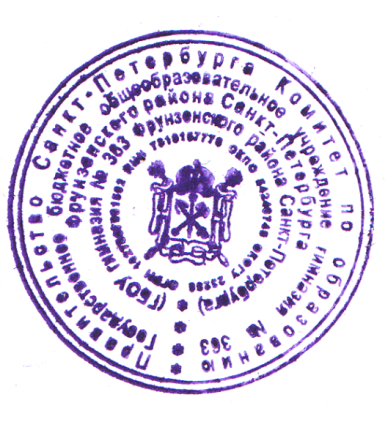 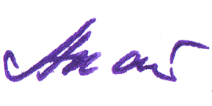 Директор школы					Акатова И.Б.